Review: Compound Light MicroscopeLabel the following diagram beside each number.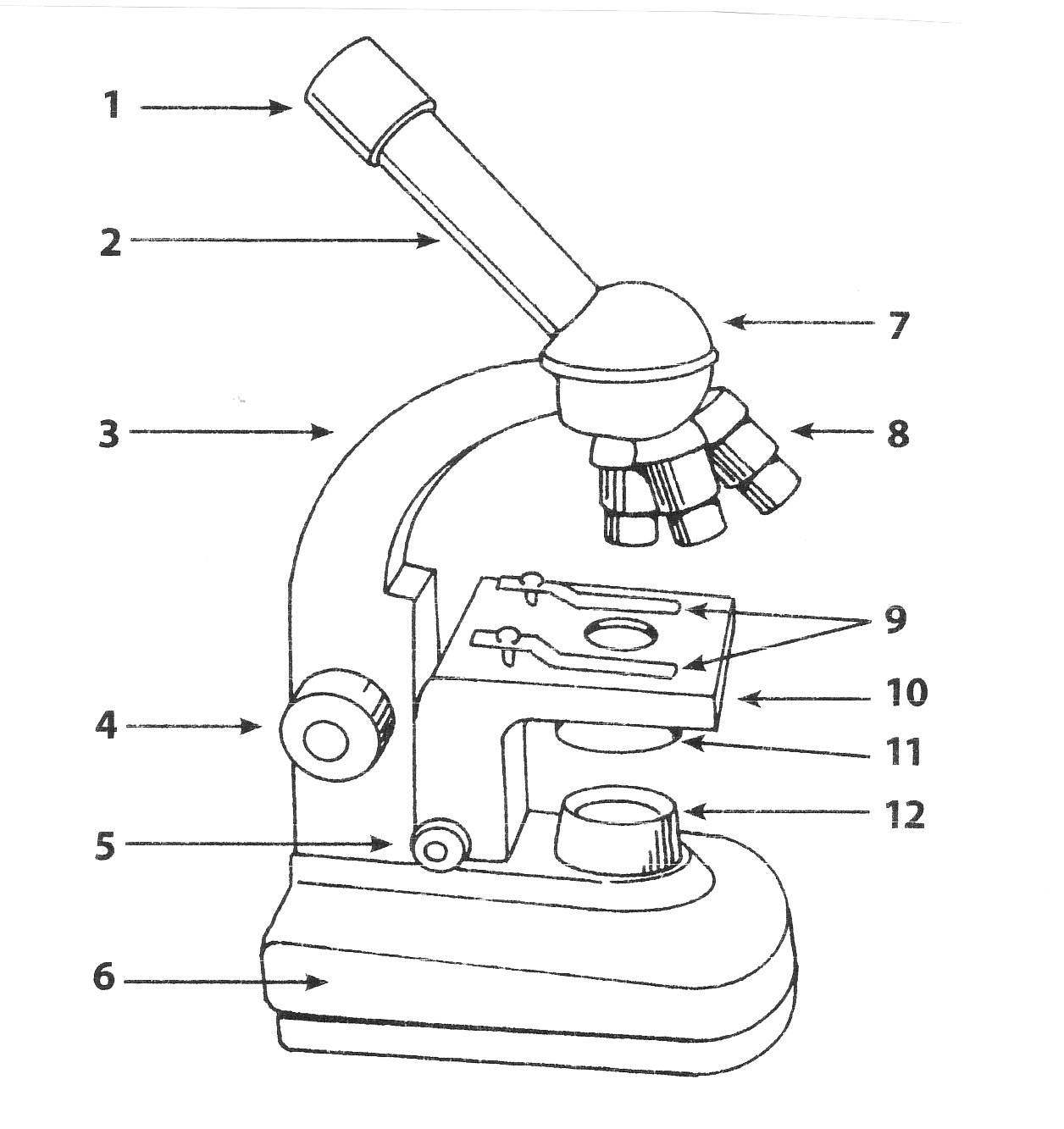 Complete the following chart on the functions of each part of the microscope:The Microscope Lab BIOLOGYA.  Looking at a LetterIn the first part of the lab, you will prepare a wet mount of a letter.1.  Tear a lower case “e”, “f”, “g” or “k” from the paper given.  Make a wet mount of the little piece of paper.Draw how your slide looks before putting it under the microscope (try to use stippling):2.  Use LOW POWER to observe the letter.Draw the letter, exactly the way it looks through the microscope in the circle (stippling): LOW POWER3.  Describe the way that an object when viewed through a microscope will be oriented:  (ex:  right side up, upside down, reversed, forward)____________________________________4.  When you move the slide on the stage:a)  DOWN,  the image through the microscope moves __________b)  UP, the image moves __________c)  LEFT, the image moves  ___________d)  RIGHT,  the image moves  ___________5.  Centre the letter in the field of view, at low power.Change to MEDIUM power.Centre the letter again.DRAW the letter, exactly as you see it.          				MEDIUM POWER6.  Change to HIGH power.DRAW the letter, exactly as you see it.HIGH POWER7.  Rinse off your slide and coverslip.  Dry them and put them away properly to use for next time.LabelNameFunction123456789101112